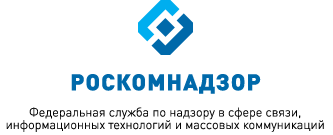 МОНИТОРИНГ ИЗМЕНЕНИЙ ОТРАСЛЕВОГО ЗАКОНОДАТЕЛЬСТВА ЗА ПЕРИОД С 01.10.2020 ПО 01.11.2020(подготовлен Правовым управлением Роскомнадзора) выпуск  92 ВКЛЮЧАЕТ В СЕБЯ:Федеральные законы
Указы Президента Российской Федерации и постановления Правительства Российской Федерации Акты федеральных органов исполнительной  власти 	        Октябрь 2020ФЕДЕРАЛЬНЫЕ ЗАКОНЫФедеральный закон от 27 октября 2020 г. № 346-ФЗ
«О внесении изменений в статьи 22 и 48 Федерального закона 
«О государственной гражданской службе Российской Федерации»Установлено, какие независимые эксперты могут включаться в составы конкурсных и аттестационных комиссий. Это представители научных, образовательных и других организаций - специалисты в областях и видах профессиональной служебной деятельности государственных служащих, в сфере кадровых технологий и государственной службы. Определен порядок приглашения и отбора таких экспертов. Скорректирован общий срок пребывания независимого эксперта в комиссии. Закон вступает в силу с 1 января 2021 г.Федеральный закон от 15 октября 2020 г. № 338-ФЗ «О внесении изменений в статью 6 Федерального закона «О связи»Скорректирован Закон о связи.Уточнено, что при градостроительном планировании развития территорий и поселений, их застройке должны определяться состав и структура объектов связи - сооружений связи, в т. ч. линейно-кабельных сооружений, отдельных помещений для размещения средств связи, а также необходимые мощности в инженерных инфраструктурах для обеспечения функционирования средств связи, включая размещение сетей связи в многоквартирных домах.Регионы и муниципалитеты наделены правом участвовать в реализации мероприятий, направленных на создание, развитие и эксплуатацию сетей и сооружений связи на своих территориях. Закон вступил в силу с 26 октября 2020 г.Федеральный закон от 27 октября 2020 г. № 344-ФЗ «О ратификации Европейской конвенции об отмене легализации документов, составленных дипломатическими агентами или консульскими должностными лицами»Президент Российской Федерации подписал Закон о ратификации Европейской конвенции об отмене легализации документов, составленных дипломатическими агентами или консульскими должностными лицами.Закон вступает в силу с 7 ноября 2020 г. УКАЗЫ ПРЕЗИДЕНТА РОССИЙСКОЙ ФЕДЕРАЦИИ И ПОСТАНОВЛЕНИЯ ПРАВИТЕЛЬСТВА РОССИЙСКОЙ ФЕДЕРАЦИИ Указ Президента Российской Федерации от 6 октября 2020 г. № 616
«О внесении изменений в некоторые акты Президента Российской Федерации»В связи с введением электронных трудовых книжек Президент России уточнил ряд актов по вопросам государственной службы и гражданства.В частности, при поступлении на государственную службу и приеме в гражданство вместо трудовой книжки могут предоставляться сведения о трудовой деятельности.Кадровые службы государственных органов обязаны формировать сведения о трудовой деятельности государственных служащих и представлять их для хранения на информационных ресурсах Пенсионного фонда Российской Федерации.                                                                                                             
          В указанные сведения включается информация о присвоении классного чина, дипломатического ранга.Указ вступил в силу с 6 октября 2020 г.Постановление Правительства Российской Федерации от 10 октября 2020 г. № 1646 «О мерах по обеспечению эффективности мероприятий по использованию информационно-коммуникационных технологий в деятельности федеральных органов исполнительной власти и органов управления государственными внебюджетными фондами»У российских государственных ведомств появятся типовые программы цифровой трансформации. Они будут согласовываться с Минцифрой России и утверждаться президиумом Правительственной комиссии по цифровому развитию. Руководители государственных органов будут нести персональную ответственность за достижение заявленных в программах показателей.Существующая система составления ежегодных планов информатизации уйдет в прошлое. Вместо нее вводится программно-целевой принцип с трехлетним горизонтом планирования и ежеквартальной отчетностью.Ведомственные программы будут содержать не только целевые показатели, но и конкретные проекты для оценки результатов работы. У курирующих процесс руководителей цифровой трансформации (Chief Digital Transformation Officer, CDTO) будут широкие полномочия по изменению всех рабочих процессов внутри министерств и ведомств, включая перевод оказываемых ими услуг в онлайн-формат.  Каждый CDTO будет отвечать за реализацию программ с учетом установленных KPI - показателей деятельности. Постановление вступило в силу с 14 октября 2020 г.Постановление Правительства Российской Федерации от 10 октября 2020 г. № 1649 «Об утверждении Положения о порядке рассмотрения Правительством Российской Федерации обращений об определении единственного поставщика (подрядчика, исполнителя) товаров, работ, услуг при осуществлении их закупок для государственных нужд и о внесении изменений в Регламент Правительства Российской Федерации»Урегулировано рассмотрение Правительством обращений об определении единственного поставщика, подрядчика, исполнителя (кроме оборонзаказа). Внесены изменения в регламент Правительства.До внесения в Правительство обращения по общему правилу направляются в Минфин, Минэкономразвития и ФАС для получения заключений.На поступившее обращение Правительство готовит экспертное заключение. Приведена его форма.По результатам решается вопрос о соответствии обращения требованиям законодательства и о целесообразности закупки без использования конкурентных способов. Постановление вступило в силу с 22 октября 2020 г.Постановление Правительства Российской Федерации от 5 октября 2020 г. № 1602 «Об утверждении Положения о порядке участия федерального государственного гражданского служащего на безвозмездной основе в управлении коммерческой организацией, являющейся организацией государственной корпорации, государственной компании или публично-правовой компании, более 50 процентов акций (долей) которой находится в собственности государственной корпорации, государственной компании или публично-правовой компании, в качестве члена коллегиального органа управления этой организации»Госслужащим разрешено участвовать на безвозмездной основе в управлении «дочками» госкорпораций и госкомпаний в качестве члена коллегиального органа управления. Правительство регламентировало порядок такого участия в отношении федеральных госслужащих.Участвовать в управлении можно только во внеслужебное время. Должен быть исключен конфликт интересов. Необходимо получить от нанимателя разрешение участвовать в управлении. Постановление вступило в силу с 16 октября 2020 г.Постановление Правительства Российской Федерации от 10 октября 2020 г. № 1648 «О переносе выходных дней в 2021 году»2021 г. выходной с субботы 20 февраля перенесут на понедельник 22 февраля. В итоге выходные в связи с 23 февраля будут длиться 3 дня - воскресенье, понедельник и вторник, а предшествующая рабочая неделя будет 
6-дневной.Ноябрьские праздничные выходные продлятся 4 дня - с 4 по 7 число (четверг - воскресенье) за счет переноса выходного с воскресенья 3 января.А новогодние каникулы 2022 г. начнутся в пятницу 31 декабря 2021 г. за счет переноса выходного с субботы 2 января.Постановление вступило в силу с 24 октября 2020 г.Постановление Правительства Российской Федерации от 22 октября 2020 г. № 1722 «О размещении и актуализации на официальных сайтах органов государственной власти, осуществляющих государственный контроль (надзор), предоставление лицензий и иных разрешений, аккредитацию, перечней нормативных правовых актов (их отдельных положений), содержащих обязательные требования»Органы государственной власти, на которые возложены госконтроль (надзор), лицензирование и аккредитация, должны размещать на своих сайтах перечни нормативных правовых актов, содержащих обязательные требования. Установлен порядок.В частности, на официальных интернет-страницах ведомств должны публиковаться тексты актов, категории лиц, обязанных соблюдать обязательные требования, ссылки на положения, устанавливающие административную ответственность за несоблюдение требований.Постановление вступило в силу с 1 ноября 2020 г.Постановление Правительства Российской Федерации от 1 октября 2020 г. № 1576 «Об утверждении Правил осуществления контроля в сфере закупок товаров, работ, услуг в отношении заказчиков, контрактных служб, контрактных управляющих, комиссий по осуществлению закупок товаров, работ, услуг и их членов, уполномоченных органов, уполномоченных учреждений, специализированных организаций, операторов электронных площадок, операторов специализированных электронных площадок и о внесении изменений в Правила ведения реестра жалоб, плановых и внеплановых проверок, принятых по ним решений и выданных предписаний, представлений»С 1 июля 2021 г. изменятся правила ведения реестра жалоб, плановых и внеплановых проверок, принятых по ним решений и выданных предписаний, представлений по 44-ФЗ.Указано, что в реестре отражаются решения по вопросам включения участников закупок в реестр недобросовестных поставщиков и решения об исправлении ошибок.Также будут отражать информацию о неисполнении предписаний об устранении нарушений, в отношении которых судом не приняты обеспечительные меры.Установлены Правила контроля в отношении заказчиков, контрактных служб и управляющих, комиссий по закупкам и их членов, уполномоченных органов и учреждений, специализированных организаций, операторов электронных площадок.Они определяют порядок организации, предмет, форму, сроки и периодичность проверок, правила и сроки направления и исполнения предписаний, порядок использования ЕИС в сфере закупок, а также ведения документооборота в ней при осуществлении контроля. Также установлен перечень уполномоченных проводить проверки должностных лиц контрольных органов. С 1 июля 2022 г. для субъектов контроля будут определять категории риска.Постановление вступило в силу с 8 октября 2020 г., за исключением отдельных положений вступающих ы силу с 1 июля 2021г. и с 1 июля 2022г.Постановление Правительства Российской Федерации от 10 октября 2020 г. № 1650 «О внесении изменений в требования к порядку создания, развития, ввода в эксплуатацию, эксплуатации и вывода из эксплуатации государственных информационных систем и дальнейшего хранения содержащейся в их базах данных информации»Правительство Российской Федерации уточнило требования к созданию, развитию, вводу в эксплуатацию, эксплуатации и выводу из эксплуатации госинформсистем.Урегулированы вопросы разработки концепции создания системы. Дополнено содержание актов о системе. Введен запрет на ввод системы в эксплуатацию при отсутствии надлежащего оформления прав на использование компонентов, являющихся объектами интеллектуальной собственности.Постановление вступило в силу с 14 октября 2020 г.Постановление Правительства Российской Федерации от 7 октября 2020 г. № 1620 «О внесении изменений в Правила установления размеров разовой платы и ежегодной платы за использование в Российской Федерации радиочастотного спектра и взимания такой платы»Кабинет министров скорректировал правила установления и взимания платы за использование в Российской Федерации радиочастотного спектра.В частности, пользователь освобожден от необходимости представлять копию платежного документа о перечислении платы в федеральный бюджет.Установлен порядок зачета излишне уплаченных денежных средств по плате.Постановление вступило в силу с 20 октября 2020 г.      АКТЫ ФЕДЕРАЛЬНЫХ ОРГАНОВ ИСПОЛНИТЕЛЬНОЙ ВЛАСТИПриказ Министерства цифрового развития, связи и массовых коммуникаций Российской Федерации от 26 октября 2020 г. № 538 
«Об утверждении нормативов размещения отделений почтовой связи и иных объектов почтовой связи акционерного общества «Почта России»(зарегистрирован Минюстом Российской Федерации 29 октября 2020 г., регистрационный № 60659)Минцифры России установило нормативы размещения отделений и иных объектов почтовой связи АО «Почта России». Учитывается численность населения на определенных территориях.Приказ вступил в силу с 10 ноября 2020 г.Приказ Министерства цифрового развития, связи и массовых коммуникаций Российской Федерации от 29 октября 2020 г. № 559 
«Об утверждении Административного регламента предоставления Министерством цифрового развития, связи и массовых коммуникаций Российской Федерации государственной услуги по аккредитации удостоверяющих центров и Административного регламента осуществления Министерством цифрового развития, связи и массовых коммуникаций Российской Федерации государственного контроля (надзора) за соблюдением аккредитованными удостоверяющими центрами требований, которые установлены Федеральным законом «Об электронной подписи» и на соответствие которым эти удостоверяющие центры были аккредитованы»(зарегистрирован Минюстом Российской Федерации 3 ноября 2020 г., регистрационный № 60735)Утверждены регламенты Минцифры России:- по аккредитации удостоверяющих центров;- по контролю (надзору) за соблюдением аккредитованными центрами требований Закона об электронной подписи, на соответствие которым центры аккредитованы.Документы на аккредитацию рассматриваются в течение 45 дней. Срок проверки по общему правилу не должен превышать 20 рабочих дней.Регламенты Минцифры России в прежней редакции утратили силу. Также утратил силу регламент Министерства по подтверждению подлинности ЭЦП уполномоченных лиц центров в выданных ими сертификатах ключей подписей.Приказ вступает в силу с 16 ноября 2020 г.Предоставленный материал был подготовлен с использованием информации из электронной нормативно-правовой базы «ГАРАНТ».